Třídvorský zpravodajSlovo starostky:Vážení spoluobčané,přečkali jsme extrémně horké léto, krásný podzim a budeme se těšit na zimu, zda blátivou nebo Ladovskou, necháme se překvapit. Pro děti je na prostranství u Skalky vytvořen kopec na sáňkování, ale pouze na jednu sezónu, v příštím roce bude zemina odvezena. Tak uvidíme, zda si kopec užijí či ne.  Potrápili nás i 3 požáry v našem okolí ( 2 x hořel les, 1x pole), vysychající studny, ale překvapivě dobrá voda v místním koupališti. Bohužel tato vedra se podepsala i na úmrtnosti v naší obci a přes letní měsíce se 8 krát rozezněl umíráček oznamující, že nás někdo opustil. Potěšující naopak  je, že se 9 dětí narodilo, 7 holčiček a 2 kluci.  V neděli 9. srpna byla slavnostně otevřena  Polní ulice, ale  dotaci na její rekonstrukci obec od Středočeského kraje z FROM neobdržela a částku 6 640 980,65 Kč  zaplatila ze svého rozpočtu. Z tohoto důvodu obec neplánuje na příští rok žádné velké investiční akce, ale bude to rok projektové přípravy. Bude zpracován projekt na rekonstrukci budovy obecního úřadu, veřejného osvětlení a místního rozhlasu. Obec bude mít připravené projekty, aby mohla  požádat o dotace na zmíněné akce. Také probíhá stavební řízení na rekonstrukci bývalé Kovárny, kde vznikne zázemí pro zaměstnance ( sociální zařízení, denní místnost, sklady, garáže a dílna ). Venkovní prostory jsou využívány jako sběrný dvůr. Pro příští rok obec neuvažuje o zvyšování poplatků za odpad ani psy. Částka zůstane stejná 500,-- Kč na osobu a rok, 1. pes 40,-- Kč každý další 60,-- Kč. V obci je více jak 200 pejsků a minimum občanů po svých „mazlíčcích“ uklízí exkrementy, což určitě není v pořádku .  Ráda bych také poděkovala občanům, kteří se starají o obecní plochy před svými domy. Komu již síly nestačí, oznámí to na obecním úřadě a zaměstnanci obce si do plánu sekání tyto plochy začlení. V průběhu celého roku  místní organizace a spolky pořádají mnoho kulturních a sportovních akcí, za což jim děkuji, že obohacují kulturní život v obci. I na závěr roku je pro občany připraveno mnoho akcí, o kterých Vás ještě ve zpravodaji budeme informovat. Plesovou sezónu v obci zahájí 8. ledna Myslivecký ples s bohatou zvěřinovou tombolou, 29. ledna pořádá obec 10. obecní ples, hasičský ples se koná 19. února a 20. března sportovci zakončí plesovou sezónu Maškarním karnevalem. Milí spoluobčané, chtěla bych Vám poděkovat za všechny Vaše připomínky, názory, které nám pomáhají v naší práci.  Hospodářská krize pomalu ustupuje a jak firmám, tak občanům se lépe daří.  Bohužel 13. listopad v Paříži nám ukázal krutost stoupenců Islámského státu, kteří svým fanatickým jednáním ohrožují životy bezbranných lidí. Jak to vypadá, Evropa se řítí do válečného konfliktu. Přeji Vám upřímně z celého srdce v klidu a bez spěchu prožitý předvánoční čas, krásné a veselé vánoční svátky, tak i úspěšný vstup do nového roku.		Jitka Vokolková, starostka Zvelebování  obce  Tři DvoryV dávné , nedávné minulosti i současnosti obec Tři Dvory patřila a stále patří mezi obce, které zlepšovaly a zlepšují vzhled i vybavenost obce, jeho životní prostředí a komunikace. Vždy záleželo i záleží na dobré projekční připravenosti , zajištění finančních prostředků, vůli a dobré práci volených orgánů v obci. Přes obtíže i komplikace, byl zde vždy však dobrý úmysl něco nového do obce přinést.Obec má většinu zpevněných komunikací, veřejný vodovod, vakuovou kanalizaci a rozvody plynu do domácností a odvoz domácího odpadu z popelnic.Velkým rozvojem v 90. letech se podařilo ve zvelebování obce výrazně pokročit a je třeba bývalému vedení obce a zastupitelům za tato díla poděkovat. O  vybudovaná zařízení je nutno následnou generací dobře pečovat tak, aby občanům dobře a dlouho sloužila.Dnes tyto věci bereme jako samozřejmou věc a potřebu. Pamětníci pak mohou vzpomínat, jaké to bylo vyvážet na kárkách popel , topit jen uhlím, či dřevem a starat se o vyprazdňování žump od domácího odpadu a hlídat hladinu vody v domácích studních, které bývalo a je nedostatek.Tím práce nového vedení a zastupitelstva neskončila. Díky stále systémové práci tohoto orgánu je pokračováno na modernizaci dalšího veřejného majetku obce. Především došlo k zateplení a novým fasádám budov MŠ a Staré hospody využívané i pro kulturní a společenské akce v obci a dále k rozhodnutí připravit projekční podklady k modernizaci budovy Obecního úřadu tak, aby tato budova se stala Společenským domem a svými možnostmibyla vedle kanceláří OÚ, zcela občanům k dispozici a naskytla další  plné využití.Budova OÚ byla postavena v „akci Z“a kolaudována v r. 1975.  Na svou dobu , dané možnosti  technické i  finanční a některé nedostatky , plní své poslání , skýtá  svou kapacitou reálné možnosti tyto využívat v plném rozsahu i nadále. To však vyžaduje provedení celkové modernizace a vložení nemalých finančních  prostředků. Zpracovatel projekčního záměru představil vedení obce celou řadu souborů s hlavním cílema zaměřením na nové platné normy , technologické požadavky tak, aby modernizovaná budova byla chloubou Třech Dvor.Jako hlavní cíle je třeba představit:úspory energií - vytápění akumulačními kamny nahradit vytápěním tepelným čerpadlem v   kombinací s jiným zdrojem. Zateplení obvodového pláště a střechy vč. nové fasády zateplovacím systémem. Rekonstrukce elektrorozvodů s náhradou úsporných svítidel.bezbarierový vstup - schodišťová plošina, případně výtah.odvedení srážkových vod ze střechy mimo budovu s možností jejich dalšího využití.   Pro tento účel bylo navrženo jako jedna z možností vytvoření spádové konstrukce střechy s přesahy pro umístění dešťových žlabů a svodů vně budovy. Řešení s přiznanými dřevěnými prvky, jejich částečné obložení palubkami  dá budově nový architektonický rozměr doplněný venkovním nasvícením a novou zelení kolem budovy.Řešení po úpravách a rozdělení financování do tří etap bylo vedením obce přijato a rozhodnutozahájit práce na projektové dokumentaci pro stavební povolení. 			Josef PavlíčekKulturní dům (stará hospoda) se v letošním roce 2015 občanům Třech Dvorů představil v novém „kabátě“.Stavební práce zahrnovaly výměnu oken a dveří , zateplení obvodového pláště , stropů půdních prostorů i plochých střech.  Sedlová střecha po předchozí částečné výměně dřevěných konstrukcí , laťování byla pokryta novou  pálenou keramickou krytinou. Konstrukce  plochých  střech byly v rámci rekonstrukce stavby rozebrány, zatepleny , pokryty izolačními pásy z plastické folie a polakovaným ocelovým plechem. Zateplení obvodových stěn provedeno kontaktním zateplením z polysterénových desek tloušťky 140 mm, lepením a kotvením do konstrukce stavby. Přes desky provedena stěrka s armovacímřížkou a následovala finální jemnozrnná silikonová omítka ve dvou barevných zelených odstínech. Pracem především v půdních prostorách předcházelo důkladné vyčištění a odvoz nepotřebné a léty nahromaděné suti a různého odpadu na skládku v několika kontejnerech. Hlavním dodavatelem stavby byla ve výběrovém řízení zastupitelstvem obce vybrána firma ČAS Bečváry, která předložila nejnižší nabídku v částce 2 159 328 , -- Kč vč. DPH. Tato suma nebyla překročena. Projektantem akce byl Ing. Karel Vrátný z Kolína. Stavební povolení vydal MÚ Kolín- stavební úřad 04.11.2014 , staveniště předáno dodavateliv prosinci 2014 a po předání zahájeny přípravné práce. Termín dokončení 31.05.2015 byl díky dobré organizaci práce s koordinací  Obecního úřadu a všemi zainteresovanými složkami o několik dnů zkrácen.Tím byly vytvořeny podmínky pro svolání kolaudační řízení. To se konalo dne 11.06. 2015 a po splnění podmínek daných ve stavebním povolení , bylo Kolaudační  rozhodnutí vydáno.Nad rámec shora popsaných prací byl vymalován hlavní sál i lokál o osazeny nové vnitřní dveře.Realizací díla dochází ke zlepšení tepelně-technických vlastností, snížení energetické náročnosti, ale také , jak v úvodu uvedeno má stavba novou barevnou fasádu.Poděkování patří vedení obce a zastupitelstvu obce, za péči o svěřený majetek i za rozhodnutí investovat finanční prostředky do budovy navštěvované občany a ve které se koná veškeré kulturní a společenské dění a po rekonstrukci dochází ke zlepšení vzhledu a prostředí ku prospěchu občanů.Úspěšným provedením díla se může naše obec právem pyšnit.		     Josef Pavlíček, TDI akceProsincové akce: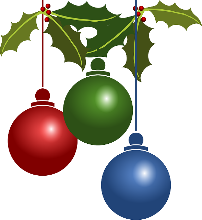 Již proběhlo v neděli 29.11. za nepříznivého počasí rozsvěcení vánočního stromu s rockovými koledami v podání skupiny Blue Back a malých hasičů.  pátek 4.12. od 17 hodin – Mikulášská nadílka s programem Pekelná veselkave čtvrtek 10. 12. od 9 hodin Vánoční trh před obecním úřademv sobotu 12.12. Andělské zvonění u místní Kapličky – vystoupí s pásmem děti z místní mateřské školyv sobotu 26. 12. od 10.30 hodin Vánoční mše v místní kapličce1.1.2016 od 18 hodin – Tradiční novoroční ohňostroj.Placení poplatkůPoplatky se budou na obecním úřadě vybírat až od 1. února 2016. Do konce března je třeba uhradit alespoň polovinu poplatku za odpad – 500,-- Kč na osobu a rok nebo rekreační objekt, za psy do konce dubna . Poplatky lze uhradit do pokladny obecního úřadu, převodem na účet nebo kartou. O MAS Zálabí
	MAS Zálabí je nezisková organizace založená s cílem rozvíjet region. Sdružuje představitele obcí, neziskových organizací, firem a drobné podnikatele působící na Kolínsku. Jejich společným cílem je zlepšit čerpání prostředků z národních a evropských zdrojů a koordinovat společné projekty v regionu. Od svého založení v červenci roku 2006 již realizovala řadu projektů. MAS Zálabí zahrnuje území 27 obcí a přibližně 17 tisíc obyvatel - od Veltrub na západě po Kladruby nad Labem na východě a na severu od Žehuně po Záboří nad Labem na jižní straně. MAS Zálabí zahrnuje 2 mikroregiony, 14 samostatných obcí, 14 neziskových organizací, 7 podnikatelských subjektů a 4 zemědělské podniky.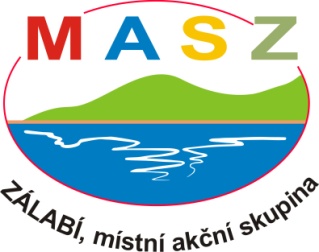   Strategie komunitně vedeného místního rozvoje MAS Zálabí	Komunitně vedený místní rozvoj je metoda pro zapojení partnerů na místní úrovni, včetně občanské společnosti a místních ekonomických subjektů při vytváření a provádění místních integrovaných strategií, které pomáhají v daném území a společenství vytvořit přechod k udržitelnější budoucnosti. Může být velmi účinným nástrojem k novým, efektivnějším a udržitelnějším, formám hospodářského i sociálního rozvoje a ochrany životního prostředí. Postupy by měly být v souladu se Strategií Evropa 2020.	Ministerstvo pro místní rozvoj si na hodnocení Strategií pozvalo externí firmu, která ohodnotila naši strategii průměrnou známkou 3,06 z možného stupnice 0 - 4. Při setkání manažerky MAS s hodnotitelskou firmou, kde ústně probírali obsah strategie MAS Zálabí, byla strategie hodnocena jako velmi dobrá ve srovnání s ostatními předanými strategiemi.	Nyní po dvou a půl letech úsilí a vytrvalé práce se chýlí strategie MAS Zálabí ke svému závěru. 	Na základě poskytnutí mimořádné účelové neinvestiční dotace, kterou Středočeský kraj poskytl MAS k dopracování Strategie, byla Strategie dne 30. listopadu 2015 předložena na Odbor regionálního rozvoje Středočeského kraje.	Během měsíce prosince bude Strategie vyplněna do aplikace MS2014+ a následně bude podána Žádost o podporu Strategie komunitně vedeného místního rozvoje území MAS Zálabí. Poté proběhne na MMR kontrola formálních náležitostí a přijatelnosti a věcné hodnocení, které budou provádět řídící orgány relevantních programů. Dále budeme vyčkávat, zda získá MAS Zálabí rozhodnutí o schválení Strategie komunitně vedeného místního rozvoje území MAS Zálabí na programové období 2014 – 2020.Standardizace MASPro nové programové období 2014-2020 budou muset MAS splnit požadované standardy, díky kterým prokážou, že jsou schopny se podílet na implementaci programů financovaných z evropských strukturálních a investičních fondů. MAS Zálabí, z. s. podala dne 12. 3. 2015 žádost o tzv. Standardizaci. Za nastavení těchto standardů je dle Dohody o partnerství zodpovědné Ministerstvo zemědělství. MAS, které získají „Osvědčení o splnění standardů“ budou moci předkládat žádosti o podporu svých SCLLD Ministerstvu pro místní rozvoj, které bude zodpovědné za tuto část výběru MAS. Při nastavování standardů byl kladen důraz na to, aby MAS byla otevřeným místním partnerstvím a aby všechny činnosti MAS vykonávané vůči platební agentuře, Řídicím orgánům, žadatelům i široké veřejnosti v území byly maximálně transparentní a nediskriminační. Standardy jsou rozděleny do pěti tematických okruhů - územní působnost, místní akční skupina, orgány MAS, kancelář MAS a institucionalizace MAS. Tereza Benešovámanažerka MAS                                                          Zprávy z mateřské školičky.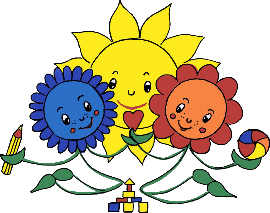 V letošním roce přichystaly paní učitelky pro děti spoustu zajímavých akcí. Do mateřské školy  přijížděla  za  dětmi nejen divadélka, ale i dřevíčková dílnička, klaun s dopravně-výchovným programem, přijela za námi i policistka Blanka, jezdily jsme dýchat slaný vzduch do solné jeskyně        a  nechyběl ani předplavecký kurz pro nejstarší děti. V květnu jsme byli na krásném výletě v zámku v Chlumci nad Cidlinou, kde děti procházely pohádkovými místnostmi a převlékaly se do kostýmů princů a princezen. Všechny vyfotila v kostýmech paní fotografka a z výletu si přivezly nádherné fotky. Dalším zážitkem byl pro děti  předvánoční  výlet  za čerty do Pěnkavova  Dvora v Takoníně, kde se seznámily s některými vánočními tradicemi a poznávaly život našich prababiček a pradědečků. Prakticky si vyzkoušely draní peří a řezání klády pilou „břichatkou“.Pro děti je velkým vyznamenáním možnost zúčastnit se krátkým pásmem básniček a písniček  vítání miminek do jejich života v naší obci.Děti byly nadšené i  z neplánované návštěvy garáží záchranné služby a prohlídky „rychlé sanitky“.Na školní zahradě byla vybudovaná pěkná, velká pergola, kde se mohou děti ukrýt nejen před sluníčkem, ale i před deštěm. Dále tu máme nové pískoviště a do konce roku 2015 přibude řetězová dvouhoupačka a  dřevěný  vláček.Za dobrou spolupráci v průběhu celého roku děkujeme rodičům dětí a hlavně paní starostce Jitce Vokolkové za velkou podporu mateřské škole.Hodně zdravíčka a pohody do nového roku 2016 Vám všem přejí paní učitelky z MŠ Tři Dvory.MS ČČK Tři Dvory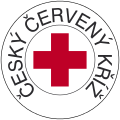        V letošním roce pracovala místní skupina ČČK v počtu 45 členů.       Na výroční valné hromadě, uspořádané v lednu, jsme zhodnotili svoji činnost za rok 2014. Činnost MS ČČK v letošním roce byla opět velmi různorodá.  V dubnu naše členky vyčistily příkopy podél silnice směrem na Kolín (k můstku) od odpadků. V říjnu jsme ve spolupráci s obecním úřadem uspořádali charitativní sbírku pro Diakonii Broumov.Podnikli jsme i několik naučných a poznávacích výletů: za památkami Kutné Hory, návštěvu hradu Karlštejn a lomu Velká Amerika.  Opět jsme se letos také vypravili do Kostelce nad Černými lesy na oblíbené Keramické trhy. V září několik členek navštívilo výstavu „Zahrada Čech“ v Litoměřicích  (zájezd pořádal OÚ). Také jsme napekli soutěžní štrúdly a buchty z jablek na podzimní Štrúdlování spojené s Drakiádou.Po celý rok se zúčastňujeme rehabilitačního cvičení v místní tělocvičně.   Naše členky zajišťovaly zdravotnický dozor na letních sportovních hrách kolínských základních škol a pracovaly jako rozhodčí na soutěži zdravotních hlídek. Ani letos jsme nezapomněli na obdivovatele divadelního umění a shlédli jsme velmi podařená představení „Hašler…“ v Divadle na Vinohradech v Praze a komedii „A je to v pytli“ ve Východočeském divadle v Pardubicích.MS ČČK se aktivně zapojuje i při akcích pořádaných obcí pro děti i dospělé.Jako každý rok, tak i letos, před Vánocemi navštívíme naše seniory s drobnými vánočními dárky.      Závěrem bychom chtěli poděkovat Obci Tři Dvory za poskytnutí příspěvku na činnost na letošní rok.    Všem občanům přejeme klidné Vánoce a hodně zdraví a pohody v roce 2016.za MS ČČK         Jaroslava Nováková, předsedkyně Letečtí modeláři v roce 2015  Tak jako každým rokem, tak i letos jsme se sešli l. ledna na našem modelářském letišti Jelen, abychom přivítali Nový rok a popřáli si dobré zdraví, hodně příjemných setkání, skvělých startů a přistání s našimi modely. Po přípitku a odpálení několika raket jsme na rozmáčeném letišti provedli několik letů s motorovými větroni. Špatný povrch letiště, ale i silný vítr neumožnil start motorových modelů.  V průběhu měsíců února a března někteří modeláři využili pěkných dnů a chodili si zalétat. Oficiální otevírání letiště se uskutečnilo 25. dubna. V programu byla beseda o činnosti v nastávající sezóně, ukázka nových modelů, volné létání a opékání buřtů. 24. června jsem pro děti z mateřské školy připravil na naší zahradě výstavku modelů  lodí a letadel. Děti v doprovodu svých učitelek se zájmem sledovaly krátký výklad o jednotlivých modelech. Bohužel naši akci předčasně ukončil déšť a děti se musely vrátit do školky. Fotky z akce byly prezentovány na vývěsce u obecního úřadu. Dále jsem se zúčastnili akce k zahájení prázdnin, kterou pro děti pořádal obecní úřad. Naši členové předvedli letové ukázky, uskutečnili jsme výstavku leteckých a lodních modelů. Děti si vyzkoušely řízení modelů na vodní hladině za kabinami. Mohu říci, že někteří chlapci, ale i děvčata se při řízení modelů vedli velmi dobře. 26. září se konala, které jsem se též zúčastnili. Oět jsem vystavili několik modelů letadel a uskutečnili volné projížďky dětí s lodními modely. Kvůli silnému větru, pro draky, ale dobrý, jsme nepředvedli letecké ukázky. Aktivně se zapojil pan Jaroslav Kratochvíl, který předvedl pěkného komorového draka, který se bohužel zapletl s jiným drakem a došlo k havárii a poškození draků. Pan Kratochvíl, ale má již draka opraveného. V září se  dva naši členové – Ondra Hanák a Jiří Kupšina zúčastnili se svými leteckými modely natáčení pořadu ČT „ Loskuták“ s moderátorem Petrem Rychlým. V důsledku letošního tropického léta jsme sekali letištní plochu jen desetkrát, alespoň jsme ušetřili náklady na benzín. Dále jsme na jaře upravili příjezdovou cestu na letiště odstraněním větví křoví, které zasahovaly do cesty. Zavírání letiště se uskutečnilo 24. října za krásného podzimního počasí, kdy, kdy jsme si pěkně zalétali, zhodnotili letošní sezónu a na závěr došlo i na opékání buřtů. Pokud bude pěkné počasí, může se letiště využívat k létání dále. Brigádně jsem opravil tabuli a počítadlo na dětském hřišti a provedl osazení krytů otvorů pro uskladnění piva, uhlí a ventilačního otvoru ve Staré hospodě. V průběhu posledních let dochází stále častěji ke zdražování paliva ( metylalkoholu s nitrometanem ), proto někteří modeláři přecházejí na letecké motory benzinové ( přičemž cena  benzinu je 5x levnější ). Jedná se hlavně o motory s vyšším obsahem – 10 cm3 a větší. I v letošním příspěvku vyzýváme chlapce, ale i děvčata, kteří by měli zájem o modelaření, ať přijdou mezi nás, kde jim všichni rádi poskytneme radu a pomoc v začátcích jejich modelaření. Závěrem bych chtěl poděkovat zastupitelstvu obce za finanční příspěvek na činnost naší organizace a těším se na další spolupráci v nové sezóně.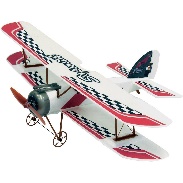 	Jelikož zpravodaj vychází v předvánočním čase, chtěl bych nejen za sebe, ale celý kolektiv modelářů popřát našim spoluobčanům příjemné prožití vánočních svátků, hodně zdraví, štěstí a spokojenosti v roce 2016.za třídvorské modeláře Ludvík          KratochvílČeský rybářský svaz, z.s., místní organizace Tři Dvory 

„Chceš-li být šťasten hodinu, tak se opij. Chceš-li být šťasten tři dny, tak se ožeň. Chceš-li být šťasten celý život, staň se rybářem“.                        Ota Pavel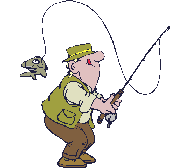 Rok 2015 je téměř za námi, nastává tak čas bilancování, oficiálně svoji činnost  zhodnotíme na naší únorové výroční schůzi. Již nyní lze říci, že díky dobré práci našich členů, se nám z větší části podařilo dařilo naplnit to co jsme si předsevzali. Výbor, kromě mnoha hodin prací při údržbě revírů, pro členskou základnu zajistil vydávání povolenek a další administraci s rybařením spojenou. Celkový početní stav našeho spolu je přes mírné výkyvy dlouhodobě stabilní, máme 340 členů, z toho je 18 žen, 19 dětí a mládeže. Základ tvoří členové s pobytem v obcích Tři Dvory, Konárovice a Kolín.    Hospodaříme na revírech 411118 „ Veletovský rybník a Jezero Ostrov“ a na revíru 411159, kterým je „Koupaliště Tři Dvory“.  Rybaření však není jenom o příjemných  chvílích  na rybách, ale také o celoroční údržbě a ochraně revírů. Tu zajišťuje naše rybářská stráž, se sekáním trávy a náletových dřevin nám letos výrazně pomohl nově zakoupený vyžínač křovin „Huricane“. Díky mírné zimě nám sice „odpadlo“ sekání děr do ledu, ale letní počasí nám to „vynahradilo“, odstraňovali jsme vlivem poryvů větrů spadlé stromy. Pro rybáře je důležité, že při extrémních letních teplotách nedošlo k žádnému úhynu rybí obsádky a naše vody jsou i letos nad požadované limity kvalitně zarybněné násadou kapra, candáta, štiky, lína, amura i úhoře. S celoroční údržbou je spojen i areál „Na Baště“, kde jsme kromě sekání provedli rekonstrukci toalet a opravu fasády u restaurace.    Z akcí pro veřejnost jsme tradičně uspořádali rybářské závody v dubnu na koupališti pro dospělé, které se přes konkurenci těší velkému zájmu závodníků. V červnu pak proběhli závody pro děti „Na Baště“. Potěšující je vzrůstající zájem dětí o tyto závody, na což bychom chtěli v příštím roce reagovat nějakou další akcičkou pro děti.    Poděkování si zaslouží všichni, kteří se podílejí na chodu našeho spolku, ať již vlastní prací nebo sponzorskými dary. Našim spoluobčanům přejeme hodně zdraví a spokojenosti v roce 2016 a rybářům mnoho pěkných úlovků a příjemných chvil strávených u vody. S pozdravem Petrův zdar!                            Jiří Srb, předseda MO Tři DvoryTJ Tři Dvory oddíl kopané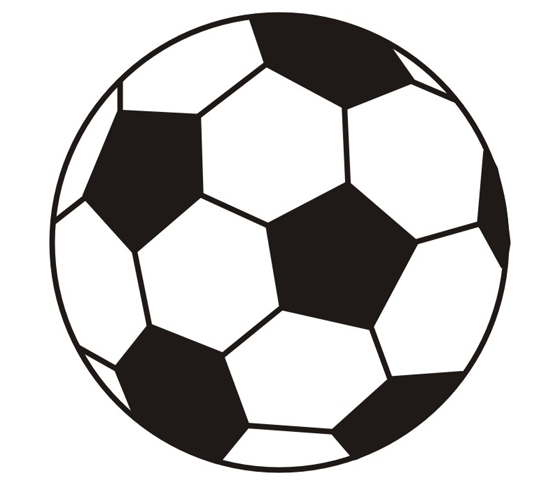 	TJ Tři Dvory oddíl kopané má v současné době 66 členů. Předsedou je pan Vladimír Novák st., sekretářem František Martinec, hlavním administrátorem klubu Zdeněk Kukal a dalšími členy  výboru jsou pan Josef Kučera a Vladimír Novák. Od 1. července čekala každý fotbalový klub vedený fotbalovou asociací české republiky velká změna v systému členství kopané. Dle nařízení FAČRu musí mít každý oddíl na hřišti počítač a všechny úkony při fotbalovém utkání se dělá online i všechny administrativní věci jako jsou přihlášky k registraci, změny utkání apod. Má to ale i velké výhody, protože se nemusí jezdit do Prahy, co se týče přestupů hráčů z oddílu do jiného klubu, protože např. když se kluby dohodly je možný přestup hráče udělat třeba půl hodiny před začátkem mistrovského utkání. Ve fotbalovém ročníku 2014/2015 měl náš oddíl v okresní soutěži 3 družstva I A hrací III. Třídu, B mužstvo hrálo IV třídu a mužstvo dorostu složené z hráčů Konárovic a našeho oddílu pro hlavičkou TJ Tři Dvory. Ve fotbalové soutěži 2015/2016 má náš oddíl kopané v mistrovských soutěžích mužstvo A dospělých a mužstvo B . Dorost z věkových důvodů jsme do okresní soutěže nemohli přihlásit.	V září 2014 byl při TJ Tři Dvory – oddílu kopané zahájen nábor dětí do fotbalové přípravky. Od této doby se na hřišti schází cca 15 -20 dětí na fotbalových trénincích vedených trenérem Petrem Jirsou a Ondřejem Bašistou. Jedná se o chlapce a děvčata ve věku od 5 do 10 let. Po ukončení podzimní sezóny, od ledna 2015 začaly tréninky v sále Staré hospody, kde děti trénují 2x týdně. Na přelomu března a dubna se tréninky opět vrátily na fotbalové hřiště. Přípravka není dosud přihlášena do žádné fotbalové soutěže, ale v následující sezóny 2015/16 bychom chtěli soutěž přihlásit. Několik našich již registrovaných dětí hostuje v sousedních Konárovicích. Díky p. Bejdovi z TPCA (sponzoring pro zaměstnance) získala přípravka finanční prostředky na nákup cvičebních pomůcek k tréninku. 	Fotbalový oddíl uspořádal v tomto roce 2 taneční zábavy a to Maškarní karneval a Pouťovou zábavu. Možná, že si vážení spoluobčané řeknete, proč ne Posvícenskou zábavu, jak to po dlouhá desetiletí bylo tradicí. Důvod je jediný, na Pouťovou zábavu se sešlo pouze 35 spoluobčanů a to je „katastrofa“ pro pořadatele neboť kapela se musí zaplatit. Proto se výbor TJ rozhodl, že Posvíceňskou zábavu pořádat TJ nebude. Obecní hospoda prošla celkovou rekonstrukcí, prostředí je již pěkné a přesto občané raději sedí u televize, než by se šli pobavit na některou taneční zábavu. Druhou neděli v srpnu na třídvorskou pouť uspořádal oddíl kopané tradiční fotbalový turnaj Třídvorských sportovců za účasti mužstev SK Konárovice, FC Ovčáry, Sokola Kaňk a domácího I. A mužstva, které turnaj vyhrálo.	Naše hřiště neslouží jen fotbalu, ale konají se zde akce jak pro děti tak pro dospělé. Pro děti čarodějnice, dětský den, začátek a konec prázdnin, naše hřiště využily i ženy z oddílu SPV na nácvik gymnaestrády ve Finsku, místní hasiči zde pořádají soutěž.Děkujeme zastupitelstvu obce za poskytnuté finanční prostředky, které využíváme k úhradě energií, nákupu sportovních potřeb  - míčů a ostatních věcí spojených s činností oddílu kopané. Vše dokládáme finanční komisy při obecním úřadu. 	Na závěr našeho příspěvku dovolte vážení spoluobčané, abychom vám popřáli klidné a spokojené Vánoce, hodně zdraví, štěstí do nového roku 2016, ať se vám splní vaše přání. Fanouškům našeho oddílu kopané děkujeme za přízeň a budeme se na vás těšit v příštím roce.		za TJ František MartinecTřídvoračky v roce 2015Rok 2015 byl pro  Třídvoračky velice pestrý a bohatý.A to nejen pro členky sdružení, ale i pro  ostatní občany, především děti a seniory.Kromě našich tradičních aktivit jako jsou vejšlapy, výlety, návštěvy divadel, vzdělávání, bych zde chtěla zmínit dvě větší akce. První z nich byla návštěva Třídvoraček z Litovle. Na konci roku 2014 jsme kontaktovali OÚ v Litovli, pod který administrativně patří vesnice se stejným názvem jako je naše a to jsou také Tři Dvory. Po delší odmlce jsem jednoho dne zvedla telefon a ozvala se mi Zlatka Vymlátilová . Slovo dalo slovo a už jsme si měnily maily. Dozvěděly jsme se o jejich akcích a aktivitách. My jsme jim také posílaly fotky z našich akcí. Pak jsme se dohodly, že nás o prázdninách navštíví. 5. července jsme čekali na vlakovém nádraží až vystoupí skupina 17 cyklistek. Nastal velice příjemný týden strávený s nimi. Na kolech jsme byli v Poděbradech , u památníku bitvy u Kolína, v Kamhajku - rodišti G.Frištenského. Navštívili jsme Kutnou Horu. Protože  tento týden byla tropická vedra, denně jsme se chodili koupat. Velice pěkné bylo naše společné posezení Na kopečku. Připravili jsme pro ně malé občerstvení ,Vláďa Banasinský nám zahrál a do půlnoci bylo stále co povídat. Rozloučili jsme se s nimi na fotbalovém hřišti, kde jsme jim předvedli naše pohybové aktivity, děti skladbu Kuřata , dospělí skladbu , kterou jsme cvičili na Světové gymnaestrádě v Helsinkách. Na příští rok jsme pozvané k nim, kde chceme uspořádat něco podobného.Druhou velkou akcí byla výstava Třídvoráci ve svatebním. Byla to velice náročná akce. Sešlo se nám na 300 ks fotografii, které jsme museli uspořádat. Část fotografií byla seskupena dle rodin a příbuzenských vztahů. Další skupina fotografií byl vývoj svatebních šatů nevěst. Nejstarší fotografie nevěsty byla z roku  nejnovější byla z r. 2014. Pak zde bylo mnoho skupinových fotografií, fotografie  veselých svatebních zvyků. Na magnetické tabuli pak byly hádanky Kdo je kdo. Výstavu navštívilo téměř 200 lidí, někteří z nich přišli i vícekrát.V knize návštěv jsou jen slova chvály. Cílem naší výstavy bylo zpříjemnit dušičkový čas a vzpomenout na naše blízké. Myslím, že se nám to povedlo. Viz. foto na našich stránkách. Kdo výstavu nenavštívil, může jen litovat. Už se zase kvapem blíží vánoce a na ně se také musíme připravit. Na poslední adventní neděli připravujeme zase setkání u kapličky. Přijďte  tuto neděli ke kapličce ať společně oslavíme nadcházející nejkrásnější svátky v roce.Pokud chcete aktuálně sledovat naši činnost navštivte naše stránky www.tridvoracky.blogspot.cz. O stránky se velice dobře stará Jana Königová, za což ji patří velký dík.Všem občanům přejeme hezké prožití vánočních svátku a hodně zdraví v novém roce. Těšíme se na setkání při našich akcích v roce 2016.                        za Třídovoračky M. PolickáZpráva o činnosti Asociace Sport pro všechny  v r. 2015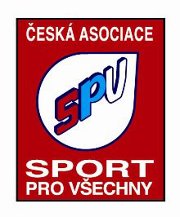 Zahájením aktivit našeho 62 členného odboru SPV byl novoroční vejšlap k památné Foltýnově lípě a setkání s občany tří okolních vesnic , Ovčár, Býchor a Třech Dvorů. V neděli 4.ledna proběhl již tradiční Tříkrálový pochod tentokrát po trase Tři Dvory-Včelín-Jelen-Konárovice / s občerstvením na fotbalovém hřišti/ a zpět do domů za účasti 60 členů a příznivců SPV. Velmi příjemné bylo i společné posezení  s Třídvoračkami  ve Staré hospodě v sobotu 24.ledna. Valentýnský turnaj v bowlingu mezi družstvy Tři Dvory, Ovčáry a Konárovice se uskutečnil v neděli 15. února na drahách ve Vigvamu v Němčicích za účasti 26 dospělých a o měsíc později 15.března proběhl jarní bowlingový turnaj pro  24 dětí na drahách v Kutné Hoře. Velikonoční turnaj ve stolním tenise mezi 6 člennými družstvy Tři Dvory a Kolín byl 9. dubna na stolech v fit centru na Třídvorce. Celoroční pravidelný nácvik pro XV. světovou gymnaestrádu  jsme zakončili dvěma třídenními soustředěními ve středisku Doubí u Třeboně. Májové dny zahájil 2. května autobusový zájezd do Heřmanova Městce a na zámek Žleby. 8. května se více jak 30 nejmenších dětí zúčastnilo v ulici Májová cyklistických závodů a 31. května se projela a prošla 50 členná skupina našich členů krásnou krajinou po trase Posázavského pacifiku mezi Bráníkem, Davlí a Pikovicemi. Nejmasovější akcí prvního pololetí byl v sobotu 20. června „Den plný pohybu“ na fotbalovém hřišti za účasti téměř 300 aktivních i přihlížejících přítomných. Dopoledne se soutěžilo v netradičních sportech Kubbe, Möllky, Woodball a Bollo-ball. V odpoledním programu diváci shlédli osm skladeb cvičenců asociace, Sokola Kolín, Fit arény a taneční skupiny Domino Dance. Závěrem se tleskalo ženám za ukázku orientálních tanců. První červencový týden jsme strávili s milou návštěvou s obce Tři Dvory u Litovle. Na kolech jsme najezdili více jak 100 km po cyklostezkách našeho i sousedního okresu. 11. července jsme odletěli na XV. Světovou gymnaestrádu v Helsinkách. Jsme hrdi, že z celkového počtu cca 750 cvičenců z České republiky, bylo 8 cvičenců z naší vesnice. 13. září se 4 členné družstvo našeho odboru zúčastnilo krajského přeboru na hrách Kubbe, Möllky, Woodball v Kameném zboží u Nymburka, kde získalo 2 zlaté a 1 bronzovou medaili. V sobotu 24. října se v naplněném sále Staré hospody tančilo při hudbě“ Druhá míza country“ na již tradičním Country bále. Sváteční dny 28. října a 17. listopadu patřily bowlingovým turnajům na drahách v Kutné Hoře. Turnaje dospělých mezi družstvy Tři Dvory, Konárovice a Ovčáry se zúčastnilo 22 hráčů a dětského turnaje 20 dětí a 6 rodičů. V sobotu 21. listopadu si ve spolkovém domě v Ovčárech připomeneme 7 světových gymnaestrád s účastí České republiky od r. 1991 až po letošní helsinské skladby. Poslední plánovanou akcí je „Vánoční turnaj“ ve stolním tenise proti družstvu Ovčáry.Hezké vánoční svátky a hodně zdraví v r. 2016 přeje ASPV Tři DvorySbor dobrovolných hasičů Tři Dvory (SDH Tři Dvory) se do života v obci aktivně zapojil i v roce 2015. Členská základna měla na začátku roku 55 členů, kteří se dle svých možností zapojili do různých činností organizace.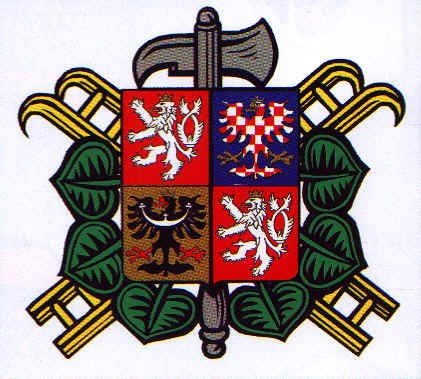 Mimo běžné údržby naší i svěřené techniky a prostor hasičské zbrojnice, jsme jako každoročně prováděli požární dozor při pálení Čarodějnic. Akce proběhla bez problémů a hasebního zásahu. Na rozdíl od let předchozích, nebyla obec v roce 2015 postižena přívalovými dešti, ale naopak extrémními teplotami. A tak, kromě vyčerpání vody ze zatopeného sklepa, nebylo našeho zásahu třeba. Při akci bylo použito plovoucího čerpadla, kterým pro podobné situace disponujeme.Naše aktivita byla, jako i v letech předešlých, dále zaměřena na účast v soutěžích hasičských sborů. Účastnili jsme se 3 závodů Polabské ligy (ve Veltrubech, Lžovicích a Sendražicích), kde si zasoutěžila družstva dětí, žen i mužů. Naší snahou je i výchova hasičského dorostu a proto bylo v letošním roce přistoupeno k náboru dětí. Zatím se přihlásilo 7 nových členů, které, po základním výcviku a vybavení, v roce 2016 zapojíme do soutěží dětských družstev. Stejně jako v letech předchozích, tak i letos jsme měli v plánu pořádání soutěže O letní putovní pohár starostky obce. Soutěž však vycházela na dobu, kdy vrcholila sucha a byla vyhlášena regulace odběru vody. Nejprve byla snaha přesunout ji k přírodnímu zdroji vody, ale nakonec došlo ke zrušení soutěže pro malý počet přihlášených družstev. Soutěž však plánujeme i na rok příští. Soutěžní rok byl zakončen účastí našich zástupců na soutěži Železný hasič, která byla pořádána v Ovčárech. V kategorii žen 35+ jsme měli celkem 3 zástupkyně, kdy Martina Nováková obsadila 2. místo, Petra Dohaničová 4. místo a 5. místo obsadila Dana Bejlková. V kategorii muži do 35 let obsadil David Seifert 3. místo. Všem soutěžícím této fyzicky velice náročné soutěže gratulujeme. Zprávy o činnosti a fota z akcí naleznete na našich webových stránkách, na které se snadno dostanete ze stránek obce a odkazu na zájmová sdružení obce – hasiči.I další činnost SDH Tři Dvory byla rozmanitá. Podíleli jsme se na zajištění tradičního Novoročního ohňostroje, uspořádán byl Hasičský ples a dále naše členská základna vypomáhala při zajišťování různých akcí pořádaných obcí, ať po stránce jejich přípravy, nebo zajištění vlastního průběhu. Jednalo se např. o úklid okolo parkoviště na koupališti, rozebírání chodníku v ulici Polní před rekonstrukcí ulice, pomoc při akci k zakončení prázdnin, Halloweenu a při rozsvěcení vánočního stromu v obci. Stejně jako v roce minulém, tak i v letošním, budou naši členové zajišťovat mikulášskou nadílku. Zájem o návštěvu čerta s Mikulášem lze nahlásit na obecním úřadu nebo u pí Dohaničové. 	Rok 2015 bude ukončen Výroční valnou hromadou SDH Tři Dvory, která je plánována na pátek 11.12.2014 od 19.00 hodin ve Staré hospodě.S nastávající topnou sezónou všem občanům připomínáme řádné vyčištění a kontrolu komínových těles, jako důležitou součást prevence při předcházení vzniku požáru, i povinné revize. Závěrem mi dovolte, abych všem občanům obce popřál hodně zdraví, štěstí a spokojenosti v roce 2016 a vyjádřil jedno skromné přání a to, aby v obci přestaly řeči „my“ a „oni“ a napříště bylo jen „MY“. Děkuji.					Pavel Zeman, starosta SDH Tři Dvory TŘÍDVORŠTÍ    DRACI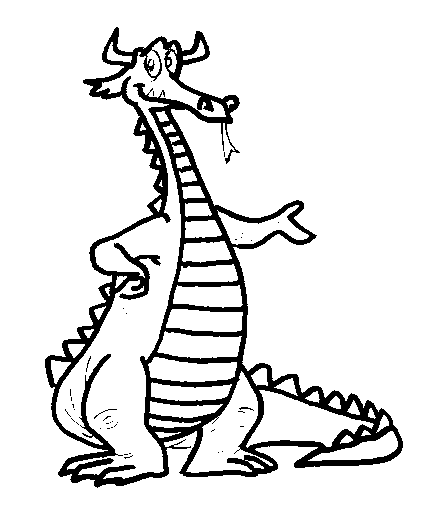 Vážení spoluobčané, máme tady opět konec dalšího roku a zároveň čtvrté výročí sdružení Třídvorských draků. Rok 2015 byl pro naše sdružení úspěšný a dost náročný.   Naši jezdci po celý rok kvalitním způsobem reprezentovali nejen sdružení Třídvorských draků, ale celou naši obec.  Na poli motokrosových závodů se naši jezdci stávají stále silnějším soupeřem, kterého není dobré podceňovat.  Za to vše hovoří pěkná sbírka pohárů a medailí získaných v tomto roce za 1. ,2. a 3. místa. Za zmínku rozhodně stojí mimořádně náročný lednový motokrosový závod v Soběslavi, kde náš jezdec vybojoval krásné druhé místo.  Nesmím samozřejmě zapomenout na asi fyzicky nejnáročnější závod v Dolním Bousově, kde naše skupina jezdců sice nestála na stupni vítězů, ale uznejte sami  -  kdo z vás by byl schopen celých 24 hodin udržet se na sedadle motocyklu? Celému týmu patří poděkování za statečnost a vytrvalost.  Ještě se krátce zmíním o 3 hodinovém okruhu v Sendražicích, kde naše posádky jezdců stáli opět na stupních vítězů. Gratulujeme a držíme palce na další sezonu.  Nebyly to pouze motokrosové závody, kde je o Třídvorštích dracích slyšet. Stále více roste zájem o závody pořádané v režii Třídvorských draků na bývalém vojenském cvičišti.  Letos na jaře jsme přivítali úžasných 94 závodníků z celé republiky. I když byl tento závod opravdu náročný na zvládnutí a organizaci, následné díky, úsměvy a spokojenost všech návštěvníků byly tou nejkrásnější odměnou. Podzimní závod byl uspořádán jako „ MEMORIÁL  MIROSLAVA  KOUTSKÉHO“. Bohužel, vzhledem k nepřízni počasí ve dnech těsně před závodem, byla účast poněkud slabší než obvykle, nic méně „ skalní „ příznivci motokrosu byli nadšeni.  Třetí závod, zvaný Rozlučkový s rokem 2015, bychom rádi uspořádali   26. 12. 2015. Snad k nám bude počasí příznivě nakloněno tak, jako v uplynulých letech a tímto srdečně zveme naše spoluobčany.  Tyto akce by se samozřejmě neobešly bez našich sponzorů a tady chci poděkovat obci Tři Dvory za každoroční příspěvek pro naši činnost a dále děkuji sponzorům Autoopravna Petr Koutský, AUTOS Kolín, Elektro Boudník a syn, Autodíly Sodoma, Transportstav Košík, hospůdka Na Baště.Třídvorští draci děkují za přečtení příspěvku a tímto všem spoluobčanům přejí do roku 2016 hodně štěstí, spokojenosti, úspěchů a hlavně HODNĚ ZDRAVÍ.                                                                                                  Daniela Koutská za Třídvorské draky TS Domino DanceKonec letošního roku se kvapem blíží. Zhodnotím jej velice krátce. I když naše skupina přijala mnoho nových členů a zprvu jsme potřebovaly dostatek času, abychom se sjednotily, po stránce lidské i taneční, tento krok se nám vyplatil. Jak určitě víte, podařilo se nám obhájit loňský titul - Vítěze Mezinárodní soutěže, což je pro nás titul nejcennější.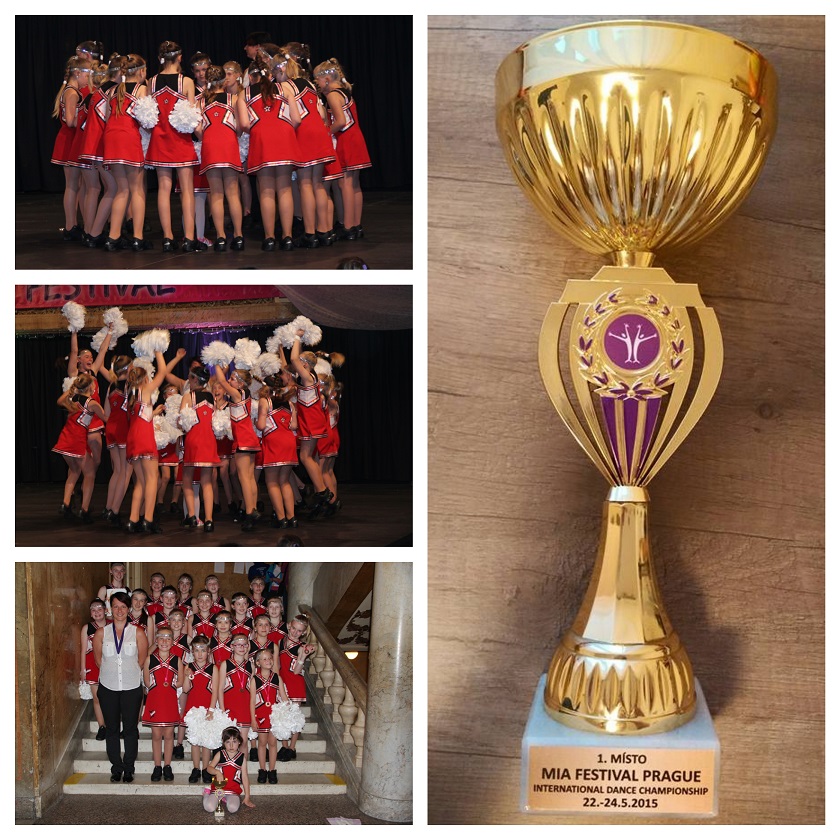 Přejte nám i do dalších let mnoho podobných úspěchů. Na závěr jménem svým i jménem taneční skupiny Domino Dance bych chtěla občanům obce popřát krásné svátky a mnoho štěstí v nastávajícím roce.     Martina BergmanKnihovna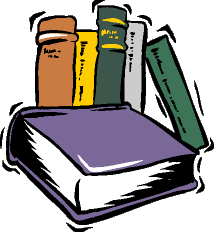 Podstatná část třídvorské knihovny byla v archivu, protože se do stávající místnosti nevešla. Tím čtenáři o těchto knihách nevěděli a proto se nepůjčovaly. Během loňského roku byla provedena revize knih. Knihy značně poškozené, poplatné době a zastaralé byly vyřazeny. Došlo tak ke snížení počtu svazků. Zároveň v místnosti knihovny byly nahrazeny skříňky regály. Tyto dvě věci, snížení počtu knih a záměna skříněk za regály, umožnily přestěhovat knihy z archivu do místnosti knihovny. Tím, že jsou „na očích“, začali si je čtenáři půjčovat.Samozřejmě pokračujeme v dlouholeté praxi zápůjček knih z Kutné Hory a Kolína. Tyto knihy jsou novějších vydání a umožňují čtenáře seznámit s novější knižní tvorbou. V letošním roce tak bylo zapůjčeno 700 knih pokrývající široký sortiment knih od románů po tolik žádané detektivky. U příležitosti 100. narozenin Jana Drdy byla provedeno čtení pro děti nad pohádkami Jana Drdy. Dětem, které přišly, se velmi líbila. Chtěl bych poděkovat pí. Kampeové a sl. Vokolkové, které  besídku zorganizovaly a vedly.A ještě trochu statistiky. V knihovně je 1.180 knih a 700 knih bylo zapůjčeno z Kutné Hory a Kolína. Takže je z čeho vybírat.  Registrováno je 46 čtenářů. Půjčeno bylo 845 knih.Knihovna na Obecním úřadu je otevřena každé pondělí od 16 – 17 hodin. Registrace a půjčovné je bezplatné. Všichni občané Tří Dvorů jsou zváni.							Antonín Sedláček, knihovníkTip na jednoduchý, ale dobrý štrúdl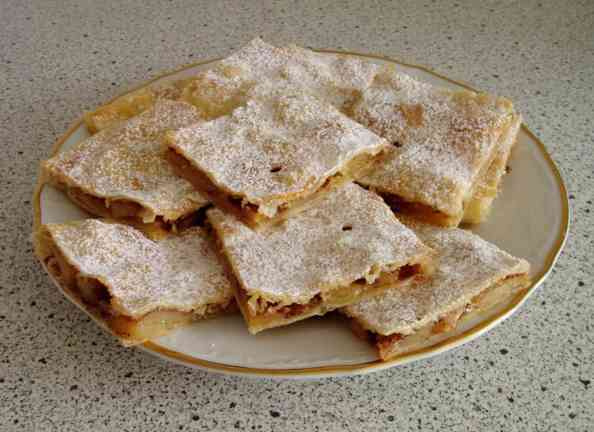 30 dkg pol. mouky , 20 dkg másla, 2 lžíce octa,  2 vejce. Zpracujeme těsto, necháme odležet, z těsta vyválíme 2 placky. Osmahneme strouhanku na másle, vychladlou nasypeme na 1. placku, poklademe nastrouhanými jablky prosypanými cukrem se skořicí. Přiklopíme 2. plackou, kterou namažeme rozšlehaným vejcem a posypeme ořechy nebo mandlemi. Pečeme ve středně vyhřáté troubě dozlatova.Pedikúra a masáže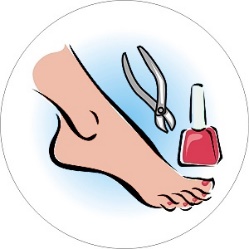 Do naší obce 2 x v měsíci dojíždí pedikérka, která tyto služby poskytuje na obecním úřadě nebo k občanům se sníženou pohyblivostí dojíždí domů. Obec důchodcům přispívá měsíčně 50,-- Kč na tyto služby. Od ledna budou na obecním úřadě pro občany zajištěny masáže. Masáž šíje a zad  250,-- Kč. Z obecní kroniky r. 1975 – co se událo v obci před 40 lety popisuje velice detailně kronikář p. Vladimír DvořákPřed 30 lety skončila druhá světová válka, válka nejvražednější a nejničivější. Po tuto dobu žije Evropa, náš stát a tím i naše obec v míru. Je to nejdelší údobí v novodobých dějinách našeho světadílu. Ti, kteří se narodili po válce jsou již sami rodiči, v míru vyrůstá již druhá generace. Doufáme, že tato ani žádná z příštích generací nepozná hrůzy války. I v naší obci se konaly důstojné oslavy třicátého výročí skončení druhé světové války.  V sobotu 8.5. byla slavnostní veřejná schůze MNV, které se zúčastnilo 147 místních občanů. Program schůze zpestřili žáci národní školy pečlivě nastudovanou akademií zachycující průběh 30 let svobody a budování. V neděli 9. května se více jak 300 místních občanů sešlo na pietním shromáždění u Pomníku padlých v obou světových válkách. K přítomným promluvil předseda komise školské a kulturní p. Vladislav Košnar.  Po projevu a průvodu za hudebního doprovodu účastníci oslav došli před novostavbu budovy MNV. Zde tajemník MNV Jaroslav Křejčí zhodnotil průběh stavby, práci a aktivitu jednotlivých organizací a občanů podílejících se  na výstavbě nové budovy. Po slavnostním přestřižení pásky následovala prohlídka budovy. V zasedacích síních vystavovaly děti národní i mateřské školy své výtvarné a ruční práce. Oslavy se konaly za velmi nepříznivého, studeného a deštivého počasí. Vyhrávala 30ti členná dechová hudba Kolínských požárníků, řízená kapelníkem Vladimírem Zemanem. V tomto roce se také konal IV. sjezd rodáků, který p. Dvořák - kronikách hodnotí takto „ Co dodati závěrem ke sjezdu. Vydařil se, byl opět lepší a pestřejší než předchozí, přispěl k oživení vzpomínek na prožitá léta v obci, k navázání nových přátelství jako i k poznání, že nezapomínáme na naše rodáky, či na ty, kdož určitá období života  mezi námi v obci žili.“   Čistý zisk ze IV. sjezdu byl 5.200,-- Kč a byl rozdělen mezi organizace nejvíce se na jeho uspořádání podílející a to : Osvětová beseda 1000,-- Kčs,  Čs. svaz žen 2 000,-- Kč a TJ 2.200,-- Kč. Je pochopitelné, že toto rozdělení se neobešlo bez připomínek, hlavně od těch organizací, které nic nedostaly.  Po dlouholetých vleklých jednáních se zástupci ONV a Okresní vodohospodářské správy Kolín, bylo konečně rozhodnuto o připojení naší obce na Kolínský vodovod. Spory v radě MNV se nevyhnuly ani předsedovi MNV Jaroslavu Civínovi, který od 1. ledna tohoto roku končí funkci předsedy MNV  a v 62 letech odchází do důchodu. Novým předsedou MNV byl zvolen Jaroslav Nedvídek, 55letý nástrojař Kolínské Tatry. Tajemníkem byl zvolen Jaroslav Krejčí. Současně s těmito změnami byla provedena nová organizace administrativy MNV. Jako administrativní pracovnice byla přijata Jana Dařílková. Časté dopravní nehody na místních obecních komunikacích vedly MNV k osazení dopravních značek na všech křižovatkách v obci. Práce byly provedeny pracovníky Okresní správy silnic Kolín. Počasí, jako by se vymykalo, všem tradicím a dlouhodobým teplotním průměrům. Leden byl tak teplý, za celý měsíc nepoklesly teploty pod bod mrazu, v některých dnech dosáhly až 15 °C nad nulou. Po podzimu nepřestaly kvést růže, rozkvetly sněženky, tulipány a narcisky byly vzrostlé jako na počátku dubna. V únoru byly menší mrazíky, sníh ani déšť opět žádný. Celé léto, tak  začátek podzimu horko a sucho. Za zmínku stojí, že koncem září dosahovaly denní teploty až 31 °C. Zbytek podzimu i začátek zimy – teploty abnormální a dále velké sucho. Celostátní  očkování proti tetanu provedl pro občany naší obce obvodní lékař MUDr. Lubomír Elger a sestra Miluše Urbanová. Trestní kniha obce Tři Dvory je vedena od roku 1924 do roku 1950 J. T. – přestupek pro prodej lihovin při taneční zábavě – 10 Kč pokuty, F.C. zanedbání kousavého psa, 20 Kč pokuty, v případě nedobytnosti 24 hodin vězení, V.K. zločin krádeže, 14 dní vězení, A.V. urážka stráže, 14 dní vězení, V.K. krádež zajíce, 48 hodin vězení, J.K. přestupek – rychlá jízda autem na křižovatce, 50 Kč pokuty ev. 2 dny vězení, M.H. žebrání dům od domu, 1 týden vězení na tvrdém lůžku, B.O. zločin těžkého poškození  na těle – zranění policejního strážníka, žalář 2 a půl měsíce, B.B. ze zištnosti přijala kradené dříví, 2 dny vězení na tvrdém lůžku, F.K. krádež cukru v cukrovaru, 28 dnů vězení.---------------------------------------------Veškeré zprávy o dětí v obci najdete na webu obce  www.tridvory.cz nebo na vývěsce obecního úřadu.Třídvorský zpravodaj: občasník pro obec  Tři Dvory , vydává obec Tři Dvory, IČ 00235806, Tři Dvory 271, 280 02 p. Kolín, tel. 321 766 154, fax. 321 766 170, e-mail: obec@tridvory.cz   Evidenční číslo MK ČR E 21655Některé příspěvky v Třídvorském zpravodaji mohou vyjadřovat výhradně názory přispěvatelů.Vyšlo 01.12.2015